CHORALIES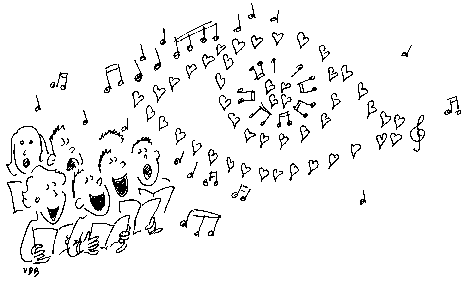 « Je m’engage »Participer aux Choralies est une occasion exceptionnelle de s’enrichir et de partager une passion pour le chant choral avec nos amis. Participer aux Choralies, c’est aussi S’ENGAGER à :  a) venir aux répétitions, b) arriver à l’heure,  c) adopter un comportement exemplaire,d) apprendre ses chants de mémoire.Je m’engage à respecter ces consignes :Nom et signature de l’élève : ______________________Nom et signature du chef de chœur :___________________________En cas de non-respect d’une ou l’autre de ces consignes, a) une lettre sera envoyée aux parents et b) si aucune amélioration n’est observée, l’élève sera suspendu de la chorale.   